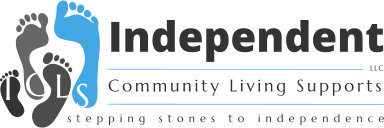 APPLICATION FOR EMPLOYMENTINSTRUCTIONS: Please print in ink or type this application. This application is a part of the screening process.To be considered for employment please:Fill out the application and answer every question completely. Do not use “Refer to Resume” in any section.Sign and date the application.Mail or bring your completed application to ICLS, LLC, 1207 Plum Dr., Klamath Falls, OR 97601Unsigned, incomplete or illegible applications will not be considered. A resume may be attached to the application, but it does not substitute for completion of this application form.ICLS, LLC is an Equal Opportunity Employer, and makes reasonable accommodations for qualified individuals with disabilities, unless it would be an undue hardship. If you believe you need a reasonable accommodation in order to participate in the application or interview process, please notify the Owner of the requested accommodation.EMPLOYMENT HISTORYNOTE: Please make sure all required experience is documented below. Begin with your most recent job and list all periods of employment for at least the last 7 years. Include volunteer experience. If there are any periods of unemployment longer than three months, please explain them. NOTE: Attach additional sheets if necessary. This section must be completed entirely. Do not substitute a resume.EMPLOYMENT HISTORY (continued)Account for any periods of unemployment longer than three (3) monthsEDUCATIONList high schools, colleges and vocational schools attendedADDITIONAL INFORMATIONPROFESSIONAL REFERENCES Attach additional sheets if necessary. AT LEAST 3REQUEST FOR VERIFICATION OF EMPLOYMENTApplicant authorization & releaseI authorize ICLS, LLC to contact my past employers and references to make inquiries regarding my job related performance, conduct, behavior, and ability to perform the duties and responsibilities of my past positions. I hereby release employers supplying this information from all liability in providing this information. I understand that my references and prior employers will be contacted if a conditional offer of employment is made to me, unless otherwise allowed by law.Applicant Printed Name	Signature	DateCompany/Past Employer Name	Contact Person	Phone	Fax↑The top portion of this form must be filled out by the applicant & submitted with the application for 7 years’ past employers↑Past employer verification of employment Employee’s Name:	Dates of Employment:	Position(s): 	Eligible for Rehire:	□ YES	□ NOWage/Salary at Separation: $	Per	Number of Employees Supervised:	General Responsibilities: 	Reason for leaving:□ Retired	□ Resigned	□ Discharged/Terminated. Please list reason:	□ Other, please list reason:	Please rate the following:	Excellent Satisfactory	Marginal	Poor*Do not evaluate attendance related to serious health conditions, authorized leaves, or other legally protected reasons Any supporting commentsPRINTED NAME & SIGNATURE OF PERSON COMPLETING THIS FORM	TITLE	DATELast NameFirst NameFirst NameFirst NameFirst NameMiddle InitialHome PhoneHome PhoneCell PhoneStreet AddressStreet AddressStreet AddressCityCityCityCityStateZip CodePosition Applied For:Position Applied For:Position Applied For:Position Applied For:Email Address:Email Address:Email Address:Email Address:Email Address:Have you worked in foster care before?Have you worked in foster care before?Have you worked in foster care before?Have you worked in foster care before?Have you ever worked with developmentally disabled people before?Have you ever worked with developmentally disabled people before?Have you ever worked with developmentally disabled people before?Have you ever worked with developmentally disabled people before?Have you ever worked with developmentally disabled people before?Yes                   NoYes                   NoYes                   NoYes                   NoYes	NoYes	NoYes	NoYes	NoYes	NoAre you legally authorized to work in the USA?Are you legally authorized to work in the USA?Are you legally authorized to work in the USA?Are you legally authorized to work in the USA?Which type of work are you looking for?Which type of work are you looking for?Which type of work are you looking for?Which type of work are you looking for?Which type of work are you looking for?Yes                   NoYes                   NoYes                   NoYes                   NoFull Time	Part TimeFull Time	Part TimeFull Time	Part TimeFull Time	Part TimeFull Time	Part TimeHow did you hear about this opening?How did you hear about this opening?How did you hear about this opening?How did you hear about this opening?Have you ever been named an accused person in an abuse investigation?Have you ever been named an accused person in an abuse investigation?Have you ever been named an accused person in an abuse investigation?Have you ever been named an accused person in an abuse investigation?Have you ever been named an accused person in an abuse investigation?Yes	NoYes	NoYes	NoYes	NoYes	NoWhat is your expected start date?What is your expected start date?Name of Current or Last EmployerName of Current or Last EmployerAddressAddressAddressPhoneType of EmploymentType of EmploymentDates of EmploymentDates of EmploymentDates of EmploymentDates of EmploymentFull Time	Part Time	VolunteerFull Time	Part Time	VolunteerFrom:	To:From:	To:From:	To:From:	To:Reason for Leaving:Starting Salary:Starting Salary:Ending Salary:Name/Title of Supervisor:May we call this employer?Yes	NoName of EmployerName of EmployerAddressAddressAddressPhoneType of EmploymentType of EmploymentDates of EmploymentDates of EmploymentDates of EmploymentDates of EmploymentFull Time	Part Time	VolunteerFull Time	Part Time	VolunteerFrom:	To:From:	To:From:	To:From:	To:Reason for Leaving:Starting Salary:Starting Salary:Ending Salary:Name/Title of Supervisor:May we call this employer?Yes	NoYour Job Title and Job Duties:Your Job Title and Job Duties:Your Job Title and Job Duties:Your Job Title and Job Duties:Your Job Title and Job Duties:Your Job Title and Job Duties:Name of EmployerName of EmployerAddressAddressAddressPhoneType of EmploymentType of EmploymentDates of EmploymentDates of EmploymentDates of EmploymentDates of EmploymentFull Time	Part Time	VolunteerFull Time	Part Time	VolunteerFrom:	To:From:	To:From:	To:From:	To:Reason for Leaving:Starting Salary:Starting Salary:Ending Salary:Name/Title of Supervisor:May we call this employer?Yes	NoYour Job Title and Job Duties:Your Job Title and Job Duties:Your Job Title and Job Duties:Your Job Title and Job Duties:Your Job Title and Job Duties:Your Job Title and Job Duties:Name of EmployerName of EmployerAddressAddressAddressPhoneType of EmploymentType of EmploymentDates of EmploymentDates of EmploymentDates of EmploymentDates of EmploymentFull Time	Part Time	VolunteerFull Time	Part Time	VolunteerFrom:	To:From:	To:From:	To:From:	To:Reason for Leaving:Starting Salary:Starting Salary:Ending Salary:Name/Title of Supervisor:May we call this employer?Yes	NoYour Job Title and Job Duties:Your Job Title and Job Duties:Your Job Title and Job Duties:Your Job Title and Job Duties:Your Job Title and Job Duties:Your Job Title and Job Duties:Name & location of SchoolMajor/Field of StudyNo. of Years 
CompletedDegree/ CertificateProfessional Licenses, Certifications, Memberships and Affiliations:Special Skills Not Listed Elsewhere:Have you ever been convicted of a crime?A ‘yes’ answer does not automatically disqualify you as a candidate for employment. Do not include minor traffic citations.Yes      NoIf yes, please explain:Please provide any additional information or training you feel would help us in the selection process:Please provide any additional information or training you feel would help us in the selection process:Please provide any additional information or training you feel would help us in the selection process:NameOccupationPhone ## Years KnownAttitude is positive, respectful, cooperative & open-minded. Looks for solutions; Quality & safety mattersPossesses the knowledge and competencies required to perform the job; Supports the org. mission & goals.Identifies problems and opportunities, gathers and organizes facts and makes effective decisions using sound judgment.Understands & meets deadlines through effective planning and prioritizing. Reports on time and is prepared for work, gives prompt notice of absences & schedule changes.*Develops and maintains positive working relationships. Understands & uses all forms of communication effectively.Adheres to all applicable policies & procedures.